Учитель – дефектологБордюгова М.А.Развитие памяти и связной речи у детей с ОНРс помощью мнемотехники( памятка для родителей)Мнемотехника — это система методов и приемов, обеспечивающих эффективное запоминание, сохранение и воспроизведение информации. Использование мнемотехники для дошкольников с речевыми нарушениями становится все более актуальной, так как общеизвестный факт, что у детей с общим недоразвитием речи на фоне системных речевых нарушений недостаточно сформированы многие психические процессы: логическое мышление, внимание, восприятие отмечается замедленность процессов переработки сенсорной информации, снижение работоспособности и не формируются коммуникативные навыки. Речевая недостаточность сказывается и на развитии памяти. Для того чтобы речь ребёнка стала чёткой и внятной ему нужно запомнить много информации, начиная с артикуляционных упражнений и заканчивая абстрактными символами – буквами.Главное содержание памяти дошкольника составляют представления: образы людей, явлений природы, событий, предметов, их свойств, качеств, признаков, действий. Представления являются основой для рассказывания, рисования, игр. Без них ребенок не может усвоить обобщающие понятия, поэтому за каждым из них должна стоять конкретная ситуация. Для того чтобы избежать отрывочности представлений, формирующихся у ребёнка, следует организовать его активную деятельность, специально включая материал для запоминания.На протяжении всего дошкольного детства у ребенка происходят изменения в образах памяти. Представления становятся не отрывочными и фрагментарными, а связными и систематизированными. Они объединяются в группы, категории, что придает образам памяти «картинность». На этой основе ребенок постепенно учится управлять своими представлениями, воспроизводить то или иное событие; благодаря памяти изменяется процесс восприятия. Образная память как бы соединяет в единое целое отдельные ощущения, а отдельные признаки, свойства, качества складываются и целостный образ.Особое место в работе с детьми занимает использование в качестве дидактического материала мнемотаблиц. Мнемотаблица — это схема, в которую заложена определенная информация. Овладение приемами работы с мнемотаблицами значительно сокращает время обучения и одновременно решает задачи, направленные на:развитие основных психических процессов — памяти, речи, внимания, мышления;перекодирование информации, т. е. преобразование из абстрактных символов в образы;развитие мелкой моторики рук при частичном или полном графическом воспроизведении.Рассмотрим работу с мнемотаблицей на примере сказки «Теремок».Занятие состоит из нескольких этапов, в течение которых педагогом осуществляются следующие задачи.Этап 1. Рассматривание таблицы и разбор того, что на ней изображено.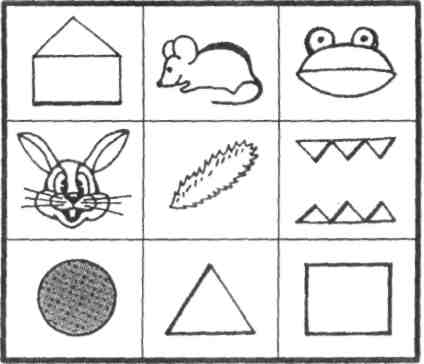 Этап 2. Осуществляется так называемое перекодирование информации, т.е.. преобразование из абстрактных символов в образы.Этап 3. После перекодирования осуществляется пересказ.Этап 4. Делается графическая зарисовка мнемотаблицы.Этап 5. Каждая таблица может быть воспроизведена ребенком при ее показе ему. При воспроизведении сказки основной упор делается на изображение главных героев. Детям задают вопросы: «Какая сказка «спряталась» в таблице? Про кого эта сказка?».Примечание. Для детей младшего и среднего возраста мнемотаблицы необходимо делать цветными, так как у детей быстрее в памяти остаются отдельные образы: лиса — рыжая плутовка, цыплята — желтого цвета, у петушка — хохолок красного цвета, мышка — серая, елочка — зеленая, солнышко желтое и красное (теплое) и другие образы.Что является опорным в таблице. Опорным в таблице является изображения главных героев сказки, через которые идет осознание происходящего в ней, понимание самой сказки, содержания, которое «завязано» вокруг ее главных героев.Что можно изображать в таблице. В таблице схематически возможно изображение персонажей сказки, явлений природы, стихи, некоторые действия, то есть можно изобразить все то, что вы посчитаете нужным отразить в данной таблице. Но изобразить так, чтобы нарисованное было понятно детям.Детям младшего дошкольного возраста трудно сразу уловить обучающую информацию через мнемотаблицу, поэтому с ними удобнее работать через мнемодорожки, Мнемодорожка также несет обучающую информацию, но в небольшом количестве, что очень важно на первых порах обучения ребенка. Работать с мнемодорожкой можно, используя приемы наложения и приложения (часто используемые в работе с детьми младшего дошкольного возраста), исключая на первых порах метод частичной или полной графической зарисовки.Поставив перед собой цель — ознакомить детей с характерными особенностями времен года, следует научить детей рассказывать о временах года с использованием мнемодорожки и мнемотаблицы через составление сюжетной сказки (с помощью взрослого).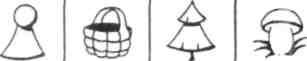 Пример. Машенька взяла корзинку и пошла в лес собирать грибы.Размер мнемотаблиц может быть различным — в зависимости от возраста детей, от уровня их развития. Рекомендуется следующие размеры таблиц:для младших дошкольников — таблицы на 4 клетки (2x2), на 9 клеток (3x3);для дошкольников среднего возраста — таблицы на 9 клеток (3x3), на 16 клеток (4x4);для дошкольников старшего возраста — таблицы на 16 клеток (4x4), на 25 клеток (5x5).КоллажКоллаж — это лист картона (плотная бумага или фланелеграф), на который наклеиваются или накладываются (рисуются) различные картинки, буквы, геометрические фигуры, цифры. Кажущийся беспорядок наложенных на картон картинок и составляет суть коллажа.Коллаж — это учебное пособие. Главная задача коллажа — соединить, т.е. связать все картинки, буквы, цифры, геометрические фигуры между собой. Таким образом, происходит отработка сюжетного запоминания.Цели. Закрепление различных методов запоминания; развитие фотографической памяти ребенка; расширение словарного запаса, образного восприятия; развитие устной речи, умения связно говорить, рассказывать. Виды коллажей:развивающий — способствует развитию фантазии, умения соединять в один сюжет не связанные, на первый взгляд, между собой картинки;обучающий — способствует получению и закреплению определенных знаний о предмете коллажа (математический, исторический, по грамоте, по экологии, природе, геометрические фигуры, математические действия и др.).Этапы работы:Детям предлагается рассмотреть коллаж и разобрать, какие картинки они на нем видят.Составляется сюжет с использованием всех картинокКоллаж содержит буквы, цифры, по ним воспитатель задает наводящие вопросы. Пример: «Почему они здесь изображены?» — «С этой буквы начинается слово, эта буква есть в слове» и т.п.Отрабатываются приемы запоминания предложенной информации. Воспитатель предлагает детям запомнить порядок расположения картинок на коллаже в течение 15— 30 сек, затем коллаж переворачивается и детям предлагается устно воспроизвести по памяти все изображения на коллаже с обозначением их месторасположения.Удачи вам и вашему ребёнку!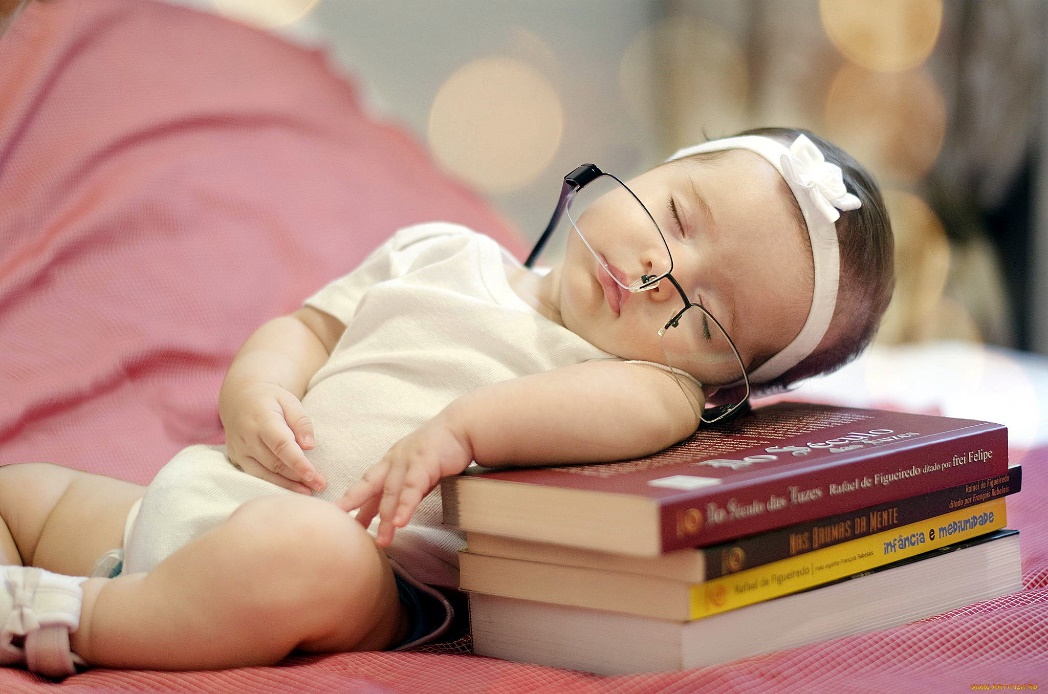 